ESCOLA SECUNDÁRIA D. SANCHO II EM ELVAS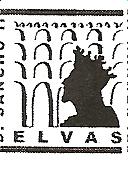 BIOLOGIA   - 12.º ANOGuião prático – ProfessoresAssunto: Fermentação da farinha de milho e de trigoI – O professor deve entregar a cada aluno o  texto que se segue que servirá de apoio para os alunos  elaborarem, numa fase seguinte, um  protocolo experimental.II - Proposta de trabalho:- O professor deverá propor aos alunos que elaborem, em grupo, um procedimento experimental, com os materiais abaixo mencionados e à disposição dos alunos, para verificarem a importância do glúten na maturação da massa a partir da qual se obtém o pão. MATERIAL:- Fermento de padeiro seco ou fresco-Farinha de trigo sem fermento-Farinha de milho- Esguincho-Gobelés de 250ml-Espátula com colher-Parafilm-Marcador-Vidro de relógio- Proveta-Régua- EstufaIII - Após 15 minutos de trabalho em grupo com o apoio do professor, este deve confrontar os alunos com o seu protocolo experimental, para esclarecimento de dúvidas e correcção de erros no procedimento.Etapas do procedimento experimental do professor:1- Identifique dois gobelés com a letra M e T.2- No gobelé M  e T, pese separadamente, na balança, 100g de cada tipo de farinha.3- Pese no vidro de relógio 1 g de fermento de padeiro freco.3- Adicione 1g de fermento em cada gobelé.4-A pouco e pouco, adicione 90ml de água ao gobelé T, mexendo sempre a massa até ficar homogénea e elástica.4-No gobelé M proceder de igual modo.5- Meça nos dois gobelés a altura da massa obtida em centímetros. Registe na tabela o valor medido.6- Tape cada gobelé com parafilm.7- Coloque os dois gobelés na estufa a .8- Meça a altura da massa ao fim de 30 minutos e registe os resultados na tabela.9- Registe ainda a presença ou ausência de cheiro a álcool nos gobelés. Tabela de registo dos resultados           + Presença de cheiro a álcool                                      - Ausência de cheiro a álcoolIV – Seguidamente os alunos deverão executar os passos do seu protocolo depois de corrigido.V - Com esta actividade experimental o professor poderá solicitar a elaboração de um texto explicativo das diferenças encontradas ou a elaboração de um relatório sobre a maturação da massa a partir de farinhas de composição química diferentes. _____________________________________________________________________________Imagens que elucidam alguns pontos da actividade experimental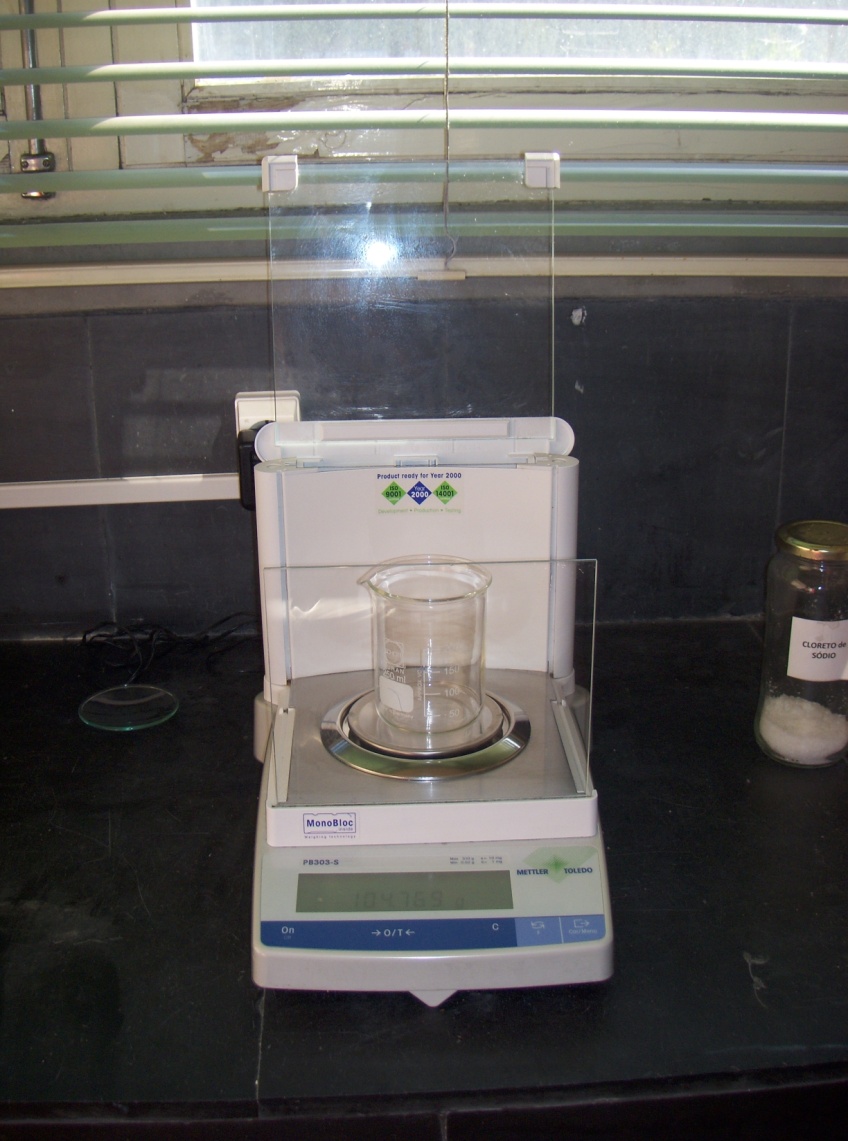 Ponto 2 e 3 do procedimento experimental: pesagem da farinha ou do fermentoApós colocar o gobelé na balança deve retirar o peso deste (tara) para posteriormente pesar a farinha ou o fermento.Ponto 2 e 3 do procedimento experimental: pesagem da farinha ou do fermento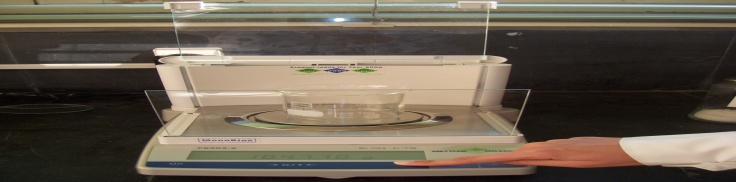 Para retirar a tara proceder tal como indica a imagem. Pressionar o botão da direita de modo a aparecer no visor 0,0g. Ponto 5 do procedimento da actividade experimental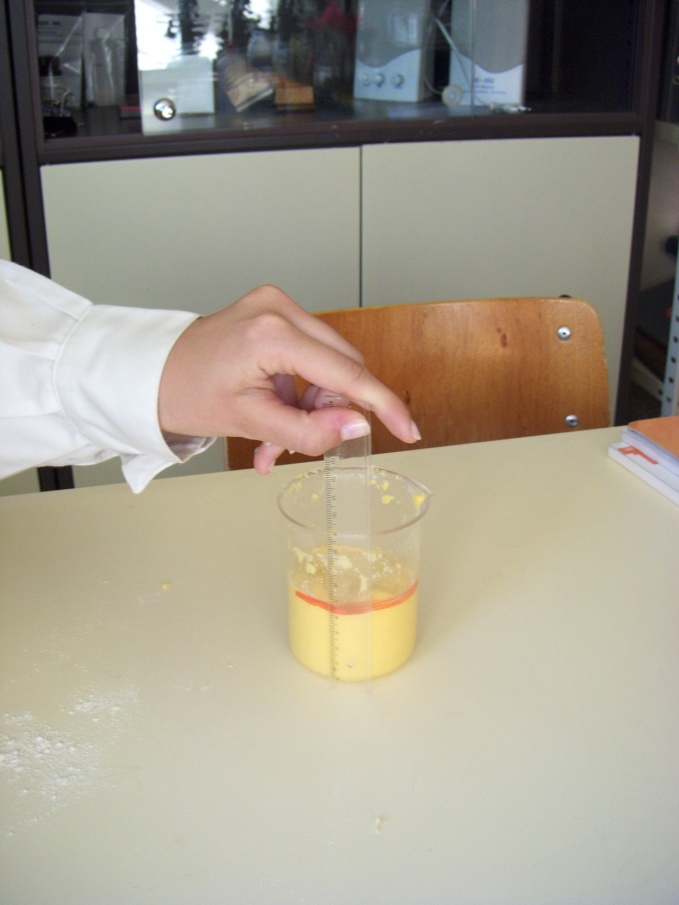 Imagem que mostra a farinha de milho depois de amassada. Ponto 7 do procedimento experimentalEstufa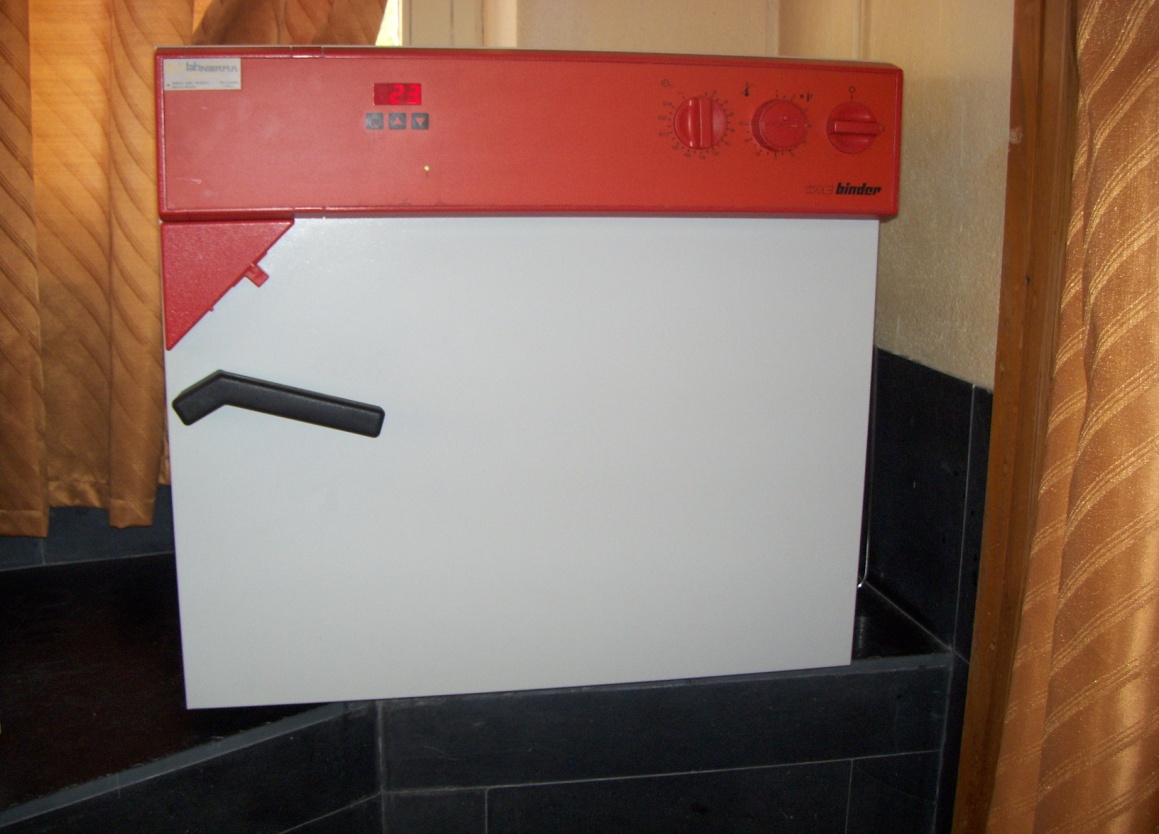 1234Normas de utilização de uma  estufa-Antes de utilizar a estufa deve certificar-se de que o botão de segurança, botão 2 está ligado (luz acesa).- Antes de abrir a estufa deve-se desligar esta, para tal colocar o botão assinalado na imagem com o número 1 na posição vertical ( zero ).- Pressionar o botão 4 para proceder à alteração da temperatura.- No botão 3 poderá programar o tempo de utilização da estufa.Ponto 6 do procedimento: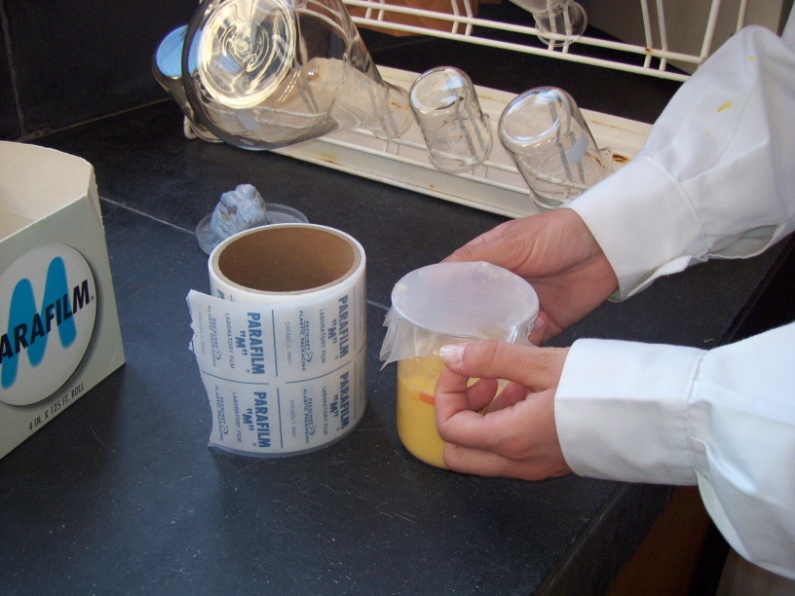 A imagem mostra um rolo de parafilm e a colocação de uma porção de parafim de modo a vedar a entrada de ar no gobelé. Esta imagem mostra ainda a altura inicial da massa que foi assinalada com um traço vermelho. Este gobelé irá para a estufa cerca de 45 minutos.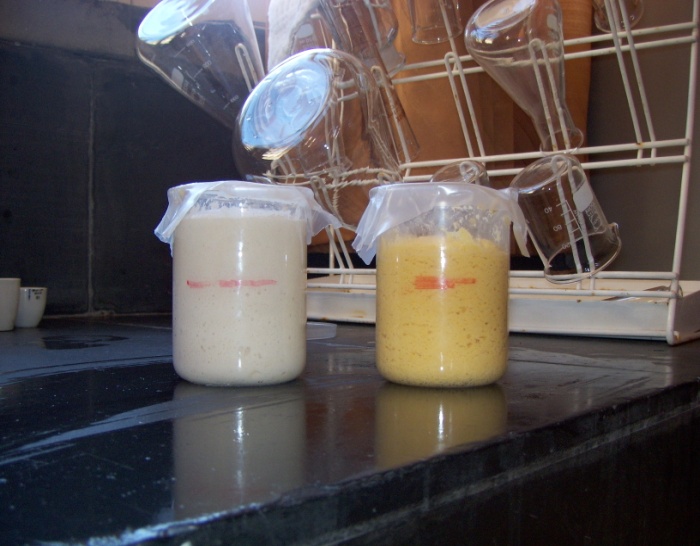 Ponto 8 do procedimento:A imagem representada corresponde a uma observação efectuada ao fim de 30 minutos na estufa. O diferente crescimento da massa está relacionado com a existência ou não de glúten nas farinhas utilizadas. A massa de trigo fermentada é a que mais cresceu. Facto este que se torna mais evidente ao fim de 45 minutos.Ana Paula SenaO pão é um alimento resultante da cozedura de massa de farinha levedada por Saccharomyces cerevisiae, frequentemente designada por levedura de padeiro. A levedura fermenta a glicose que resulta da hidrólise do amido, pelas amilases existentes no gérmen do cereal. Estas enzimas são libertadas para a farinha no processo de moagem e são activadas pelo humedecimento. Em consequência da acção das enzimas das leveduras, a glicose é transformada em dióxido de carbono e álcool. A farinha hidratada, assegura a união das proteínas do trigo (gliadinas e gluteninas) que dão origem ao glúten.  As gliadinas conferem plasticidade à massa, enquanto que as gluteninas conferem elasticidade. As bolhas de dióxido de carbono formadas durante o processo fermentativo não se conseguem escapar da massa, devido às características do glúten, daí a massa aumentar de tamanho.Gobelé TGobelé TGobelé MGobelé MInício45mInício45mAltura da massa (cm)Presença de cheiro a álcool